集合場所の清水山公園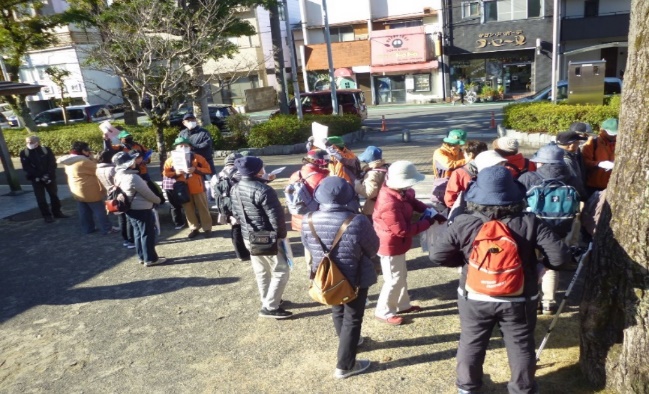 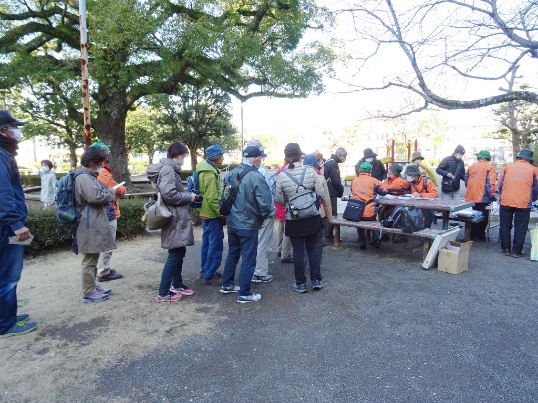 清水寺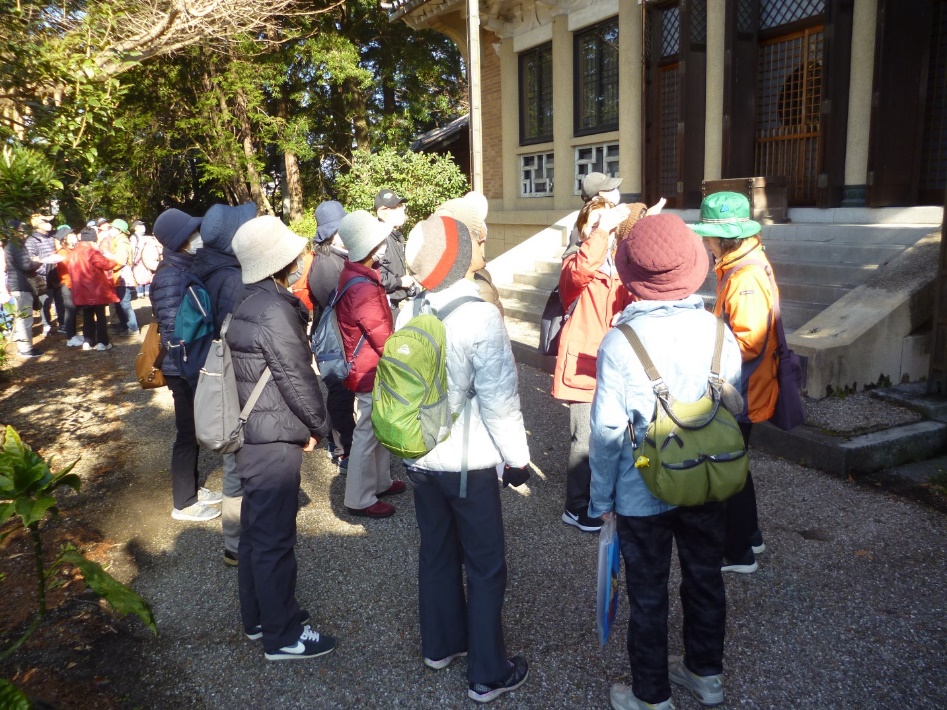 蓮永寺の境内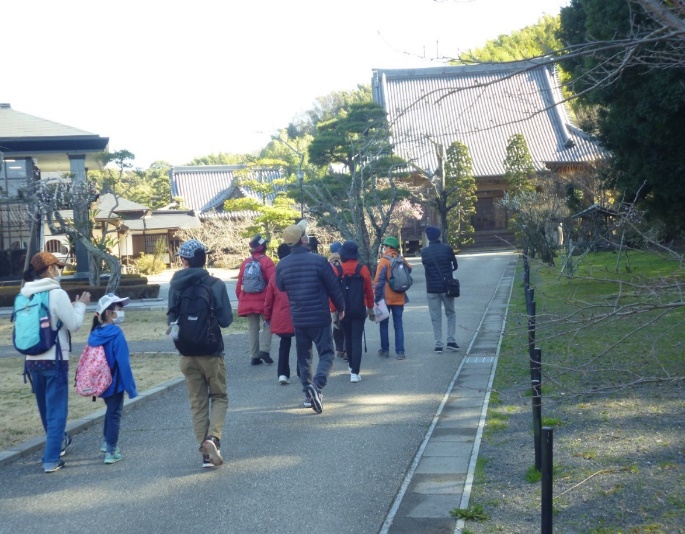 龍雲寺を目指す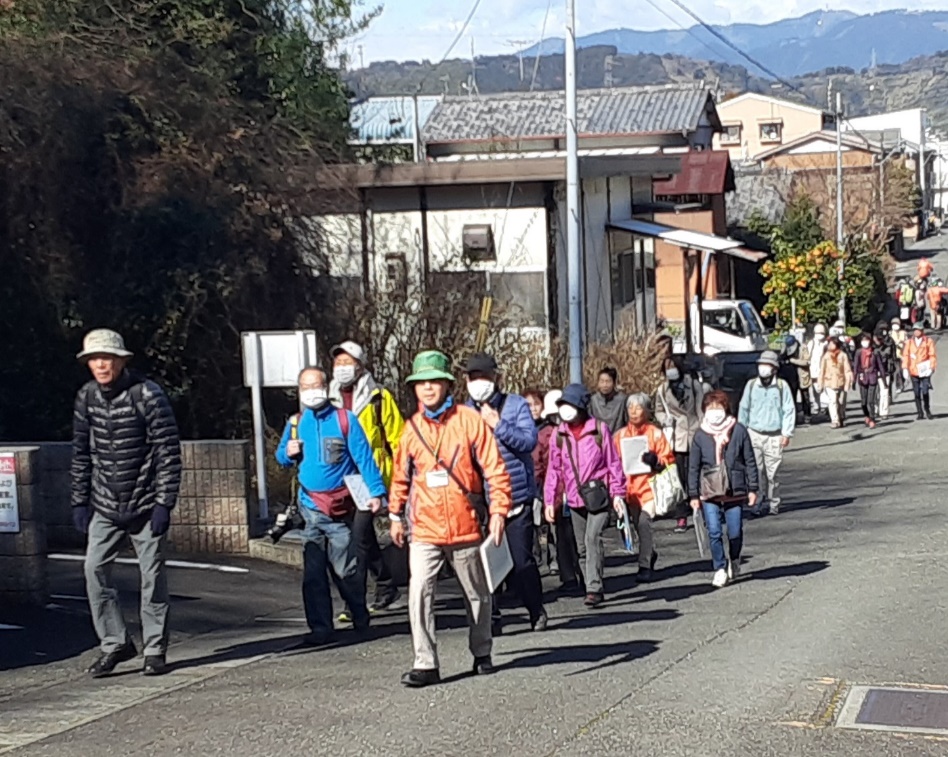 龍雲寺の寿桂尼墓所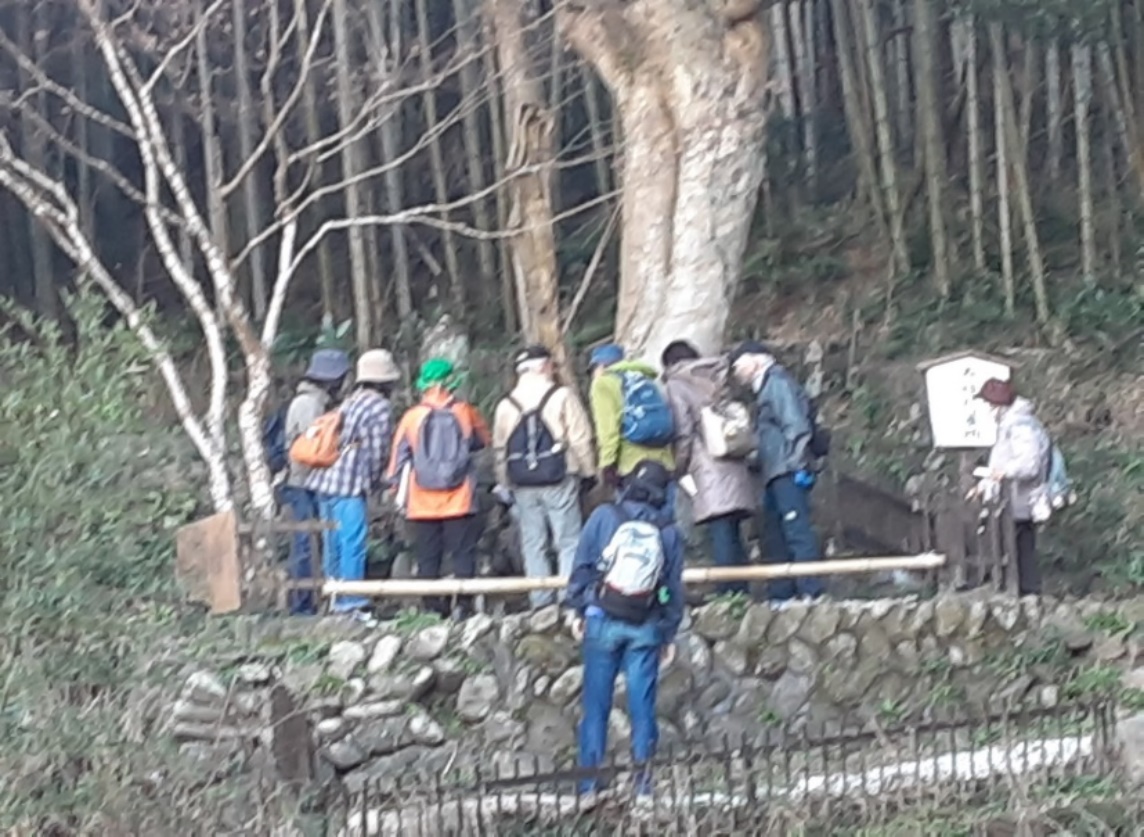 愛宕神社下り階段途中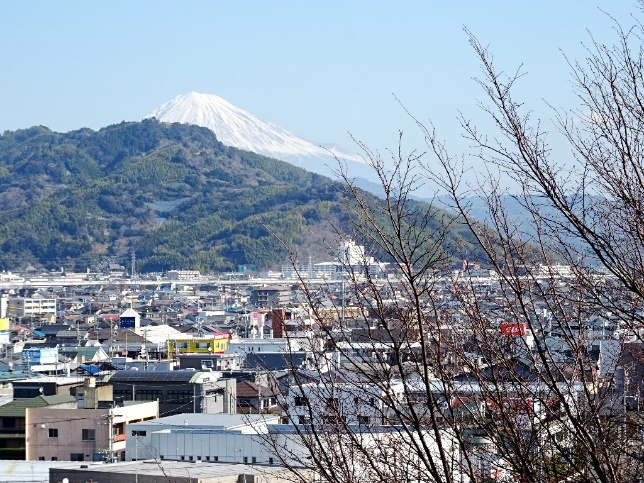 紙芝居 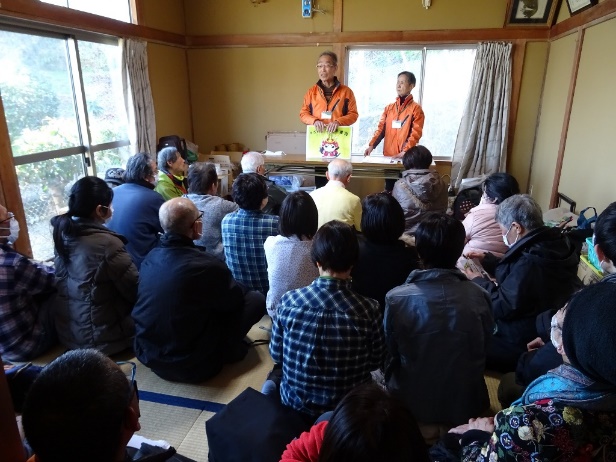 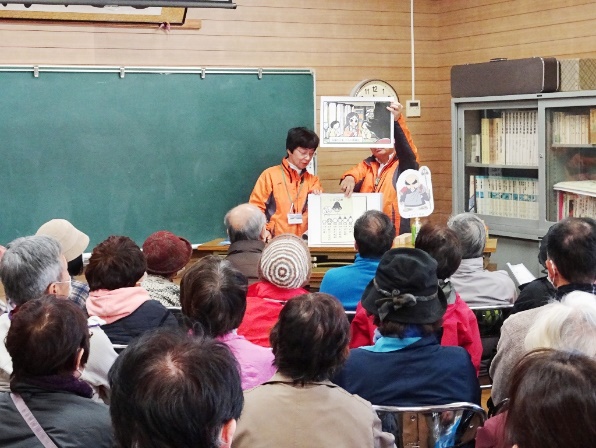 